АДМИНИСТРАЦИЯ МУНИЦИПАЛЬНОГО ОБРАЗОВАНИЯ «ЯРЦЕВСКИЙ РАЙОН» СМОЛЕНСКОЙ ОБЛАСТИП О С Т А Н О В Л Е Н И ЕОт04.09.2020  №  1046В соответствии с постановлением Администрации муниципального образования «Ярцевский район» Смоленской области от 23.09.2016 № 1353 «Об утверждении Порядка разработки и реализации муниципальных программ, Порядка проведения оценки эффективности реализации муниципальных программ и создании комиссии» (в редакции постановлений Администрации муниципального образования «Ярцевский район» Смоленской области от 12.10.2016 № 1440, от  18.11.2016 № 1675, от 22.02.2017 № 0217, от 25.10.2017 № 1475, от 06.11.2018 №1315)Администрация муниципального образования «Ярцевский район» Смоленской области п о с т а н о в л я е т:	1.	Внести в постановление Администрации муниципального образования «Ярцевский район» Смоленской области от 17.12.2018 № 1545 «Об утверждении муниципальной программы «Создание условий для эффективного и ответственного управления муниципальными финансами» на 2019 - 2021 годы  (в редакции постановлений Администрации муниципального образования «Ярцевский район» Смоленской области от 25.10.2019 №1409; от 18.12.2019 №1726; от 27.12.2020 №1792) следующие изменение:1.1. Паспорт муниципальной программу «Создание условий для эффективного и ответственного управления муниципальными финансами» изложить в новой редакции (приложение 1).1.2.  Раздел 4 муниципальной программы изложить в новой редакции:«4 Обоснование ресурсного обеспечения муниципальной программы.Реализация мероприятий муниципальной программы будет осуществляться за счет средств областного бюджета и бюджета муниципального образования «Ярцевский район» Смоленской области.Обоснование планируемых объемов ресурсов на реализацию муниципальной программы  заключается в создании условий для эффективного и ответственного управления муниципальными финансами и включает в себя: дотации на выравнивание бюджетной обеспеченности поселений и иных межбюджетных трансфертов на поддержку мер по обеспечению сбалансированности бюджетов поселений за счет средств бюджета района; дотаций на выравнивание бюджетной обеспеченности поселений за счет субвенций из областного бюджета. Объем финансового обеспечения реализации муниципальной программы за весь период ее реализации составляет 139 943 400,00 рублей в том числе:		- в 2019 году – 37 859 200,00 рублей из них:	- за счет средств областного бюджета составляет 37 382 100,00 рублей;- за счет средств бюджета муниципального образования «Ярцевский район» Смоленской области составляет 477 100,00 рублей;- в 2020 году – 37 908 100,00 рублей из них:	- за счет средств областного бюджета составляет 4 768 100,00 рублей;- за счет средств бюджета муниципального образования «Ярцевский район» Смоленской области составляет 33 140 000,00 рублей.- в 2021 году – 32 012 000,00 рублей из них:	- за счет средств областного бюджета составляет 4 958,00 рублей»;- за счет средств бюджета муниципального образования «Ярцевский район» Смоленской области составляет 27 053 200,00 рублей.- в 2022году – 32 164 100,00 рублей из них:	- за счет средств областного бюджета составляет 5 157 200,00 рублей»;- за счет средств бюджета муниципального образования «Ярцевский район» Смоленской области составляет 27 006 900,00 рублей.1.3. Приложение №2 к муниципальной программе изложить в новой редакции (приложение 2).2. 	Настоящее постановление вступает в силу с момента его подписания.3. 	Опубликовать данное постановление в газете «Вести Привопья» и разместить на официальном сайте Администрации муниципального образования «Ярцевский район» Смоленской области (yarcevo.admin-smolensk.ru).4. 	Контроль за исполнением настоящего постановления возложить на начальника Финансового управления Администрации муниципального образования «Ярцевский район» Смоленской области Л.Г.Ярощук.	Глава муниципального образования«Ярцевский район» Смоленской области				В.С. МакаровПАСПОРТмуниципальной программы «Создание условий для эффективного и ответственного управления муниципальными финансами»на 2019 - 2022годы.                                                                                                                                                                                                Приложение № 2                                                                                                                                                                                     к  муниципальной         программе                                                                                                                                                                       «Создание         условий            для                                                                                                                                                                                         эффективного  и    ответственного                                                                                                                                                                                        управления        муниципальными финансами»   на 2019 – 2022 годыПЛАНреализации муниципальной программы  «Создание условий для эффективного и ответственного управления муниципальными финансами» на 2019-2022 годы О внесении изменений в постановление Администрации муниципального образования «Ярцевский район» Смоленской области от 17.12.2018 № 1545                                                                                                         Приложение 1к постановлению Администрации                                                                                                    муниципального       образования    «Ярцевский район» Смоленской областиот «___» ____________ 2020 г. № ____Администратор муниципальной программыАдминистрация муниципального образования «Ярцевский район» Смоленской области, в лице Финансового управления Администрации муниципального образования «Ярцевский район» Смоленской областиИсполнители подпрограммы, основных мероприятий муниципальной программыФинансовое управление Наименование подпрограммы, основных мероприятий муниципальной программыОсновные мероприятия:- выравнивание уровня бюджетной обеспеченности поселений Ярцевского района Смоленской области;-  поддержка мер по обеспечению сбалансированности бюджетов поселений;- оценка качества управления муниципальными финансамиЦель муниципальной программыСоздание условий для эффективного исполнения полномочий органов местного самоуправления Ярцевского района Смоленской области, повышение качества управления муниципальными финансами Целевые показатели реализации муниципальной программы - отсутствие просроченной кредиторской задолженности в поселениях Ярцевского района Смоленской области;- отсутствие в поселениях нарушения бюджетного законодательства Российской Федерации;- увеличение доли расходов бюджетов поселений, формируемых в рамках муниципальных программСроки (этапы) реализации муниципальной программы2019-2022 годыОбъемы ассигнований муниципальной программы (по годам реализации и в разрезе источников финансирования)Общий объем ассигнований муниципальной программы составляет 139 943 400,00 рублей, в том числе по годам реализации:- 2019 год – 37 859 200,00 рублей;- 2020 год – 37 908 100,00 рублей;- 2021 год – 32 012 000,00 рублей;- 2022 год – 32 164 100,00 рублей;в том числе по источникам финансирования:2019 год:- областной бюджет – 37 382 100,00 рублей; - бюджет муниципального образования «Ярцевский район» Смоленской области – 477 100,00 рублей; 2020 год:- областной бюджет – 4 768 100,00 рублей; - бюджет муниципального образования «Ярцевский район» Смоленской области – 33 140 000,00 рублей; 2021 год:- областной бюджет – 4 958 800,00 рублей; - бюджет муниципального образования «Ярцевский район» Смоленской области –  27 053 200,00 рублей;2022 год:- областной бюджет – 5 157 200,00 рублей; - бюджет муниципального образования «Ярцевский район» Смоленской области –  27 006 900,00 рублей;Ожидаемые результаты реализации муниципальной программы- повышение прозрачности процедур предоставления финансовой помощи бюджетам поселений;- соблюдение требований бюджетного законодательства Российской Федерации органами местного самоуправления поселений;- отсутствие просроченной кредиторской задолженности  в сельских поселениях;- рост доли расходов бюджетов поселений, формируемых в рамках муниципальных программ                                                                                                         Приложение 2                                                                                                    к постановлению  Администрации                                                                                                    муниципального        образования                                                                                                  «Ярцевский район»     Смоленской областиот  «___» ________ 2020 г. № ____№ п/пНаименованиеИсполнитель мероприятияИсточник финансового обеспечения(расшифровать)Объем средств на реализациюмуниципальной программы на очередной финансовый год и плановый период (тыс. рублей)Объем средств на реализациюмуниципальной программы на очередной финансовый год и плановый период (тыс. рублей)Объем средств на реализациюмуниципальной программы на очередной финансовый год и плановый период (тыс. рублей)Объем средств на реализациюмуниципальной программы на очередной финансовый год и плановый период (тыс. рублей)Планируемое значение показателя на реализацию муниципальной программы на очередной финансовый год и плановый период Планируемое значение показателя на реализацию муниципальной программы на очередной финансовый год и плановый период Планируемое значение показателя на реализацию муниципальной программы на очередной финансовый год и плановый период Планируемое значение показателя на реализацию муниципальной программы на очередной финансовый год и плановый период № п/пНаименованиеИсполнитель мероприятияИсточник финансового обеспечения(расшифровать)всегоОчередной финансовый год1-й год планового периода2-й год планового периодаочередной финансовый годочередной финансовый год1-й год планового периода2-й год планового периода12345678991011Цель муниципальной программы – «Создание условий для эффективного исполнения полномочий органов местного самоуправления Ярцевского района Смоленской области, повышение качества управления муниципальными финансами»Цель муниципальной программы – «Создание условий для эффективного исполнения полномочий органов местного самоуправления Ярцевского района Смоленской области, повышение качества управления муниципальными финансами»Цель муниципальной программы – «Создание условий для эффективного исполнения полномочий органов местного самоуправления Ярцевского района Смоленской области, повышение качества управления муниципальными финансами»Цель муниципальной программы – «Создание условий для эффективного исполнения полномочий органов местного самоуправления Ярцевского района Смоленской области, повышение качества управления муниципальными финансами»Цель муниципальной программы – «Создание условий для эффективного исполнения полномочий органов местного самоуправления Ярцевского района Смоленской области, повышение качества управления муниципальными финансами»Цель муниципальной программы – «Создание условий для эффективного исполнения полномочий органов местного самоуправления Ярцевского района Смоленской области, повышение качества управления муниципальными финансами»Цель муниципальной программы – «Создание условий для эффективного исполнения полномочий органов местного самоуправления Ярцевского района Смоленской области, повышение качества управления муниципальными финансами»Цель муниципальной программы – «Создание условий для эффективного исполнения полномочий органов местного самоуправления Ярцевского района Смоленской области, повышение качества управления муниципальными финансами»Цель муниципальной программы – «Создание условий для эффективного исполнения полномочий органов местного самоуправления Ярцевского района Смоленской области, повышение качества управления муниципальными финансами»Цель муниципальной программы – «Создание условий для эффективного исполнения полномочий органов местного самоуправления Ярцевского района Смоленской области, повышение качества управления муниципальными финансами»Цель муниципальной программы – «Создание условий для эффективного исполнения полномочий органов местного самоуправления Ярцевского района Смоленской области, повышение качества управления муниципальными финансами»Цель муниципальной программы – «Создание условий для эффективного исполнения полномочий органов местного самоуправления Ярцевского района Смоленской области, повышение качества управления муниципальными финансами»1.Основное мероприятие 1- Выравнивание бюджетной обеспеченности поселений Ярцевского района Смоленской областиОсновное мероприятие 1- Выравнивание бюджетной обеспеченности поселений Ярцевского района Смоленской областиОсновное мероприятие 1- Выравнивание бюджетной обеспеченности поселений Ярцевского района Смоленской областиОсновное мероприятие 1- Выравнивание бюджетной обеспеченности поселений Ярцевского района Смоленской областиОсновное мероприятие 1- Выравнивание бюджетной обеспеченности поселений Ярцевского района Смоленской областиОсновное мероприятие 1- Выравнивание бюджетной обеспеченности поселений Ярцевского района Смоленской областиОсновное мероприятие 1- Выравнивание бюджетной обеспеченности поселений Ярцевского района Смоленской областиОсновное мероприятие 1- Выравнивание бюджетной обеспеченности поселений Ярцевского района Смоленской областиОсновное мероприятие 1- Выравнивание бюджетной обеспеченности поселений Ярцевского района Смоленской областиОсновное мероприятие 1- Выравнивание бюджетной обеспеченности поселений Ярцевского района Смоленской областиОсновное мероприятие 1- Выравнивание бюджетной обеспеченности поселений Ярцевского района Смоленской области1.1.Отсутствие просроченной кредиторской задолженности в поселениях Ярцевского района Смоленской области (%)Финансовое управлениеххххх0,000,000,000,001.2.Отсутствие в поселениях нарушений бюджетного законодательства Российской Федерации (да/нет)Финансовое управлениехххххдададада1.3.Определение общего объема дотаций на выравнивание бюджетной обеспеченности поселений и распределение дотаций на выравнивание бюджетной обеспеченности поселениям в соответствии с Постановлением Администрации муниципального образования «Ярцевский район» Смоленской области от 14.11.2012 №1769 «Об утверждении Методики распределения дотаций на выравнивание бюджетной обеспеченности поселений из бюджета муниципального образования «Ярцевский район» Смоленской области; решением Ярцевского районного Совета депутатов от 23.06.2015 № 42 «Об утверждении Порядка предоставления дотаций на выравнивание бюджетной обеспеченности поселений, входящих в состав муниципального образования «Ярцевский район» Смоленской области, из бюджета муниципального образования «Ярцевский район» Смоленской области» (рублей,%)Финансовое управлениеОбластной бюджет:в т.ч. за счетсубвенцийБюджет МО «Ярцевский район» 14 884 100,0014 884 100,0087 100 100,004 768 100,004 768 100,0033 040 000,004 958 800,004 958 800,0027 053 200,005 157 200,005 157 200,0027 006 900,00100%100%100%100%100%100%100%100%100%100%100%100%Итого по основному мероприятию 1Всего, в т.ч.:Областной бюджетБюджет МО «Ярцевский район» 101 984 200,0014 884 100,0087 100 100,0037 808 100,004 768 100,0033 040 000,0032 012 000,004 958 800,0027 053 200,0032 164 100,005 157 200,0027 006 900,002.Основное мероприятие 2- Осуществление мер по обеспечению сбалансированности бюджетов поселений Ярцевского района Смоленской областиОсновное мероприятие 2- Осуществление мер по обеспечению сбалансированности бюджетов поселений Ярцевского района Смоленской областиОсновное мероприятие 2- Осуществление мер по обеспечению сбалансированности бюджетов поселений Ярцевского района Смоленской областиОсновное мероприятие 2- Осуществление мер по обеспечению сбалансированности бюджетов поселений Ярцевского района Смоленской областиОсновное мероприятие 2- Осуществление мер по обеспечению сбалансированности бюджетов поселений Ярцевского района Смоленской областиОсновное мероприятие 2- Осуществление мер по обеспечению сбалансированности бюджетов поселений Ярцевского района Смоленской областиОсновное мероприятие 2- Осуществление мер по обеспечению сбалансированности бюджетов поселений Ярцевского района Смоленской областиОсновное мероприятие 2- Осуществление мер по обеспечению сбалансированности бюджетов поселений Ярцевского района Смоленской областиОсновное мероприятие 2- Осуществление мер по обеспечению сбалансированности бюджетов поселений Ярцевского района Смоленской областиОсновное мероприятие 2- Осуществление мер по обеспечению сбалансированности бюджетов поселений Ярцевского района Смоленской области2.1.Отсутствие просроченной кредиторской задолженности в поселениях Ярцевского района Смоленской области (%)Финансовое управлениеххххх0,000,000,000,002.2.Отсутствие в поселениях нарушений бюджетного законодательства Российской Федерации (да/нет)Финансовое управлениехххххдададада2.3.Решение Ярцевского районного Совета депутатов от 28.11.2012 № 101 «Об утверждении Порядка предоставления иных межбюджетных трансфертов из бюджета муниципального образования «Ярцевский район» Смоленской области»Финансовое управлениеБюджет МО «Ярцевский район» 100 000,00100 000,000,000,00100%100%100%100%.Итого по основному мероприятию 2Всего в т.ч.:Бюджет МО «Ярцевский район» 100 000,00100 000,00100 000,00100 000,000,000,000,000,003.Основное мероприятие 3 - Оценка качества управления муниципальными финансамиОсновное мероприятие 3 - Оценка качества управления муниципальными финансамиОсновное мероприятие 3 - Оценка качества управления муниципальными финансамиОсновное мероприятие 3 - Оценка качества управления муниципальными финансамиОсновное мероприятие 3 - Оценка качества управления муниципальными финансамиОсновное мероприятие 3 - Оценка качества управления муниципальными финансамиОсновное мероприятие 3 - Оценка качества управления муниципальными финансамиОсновное мероприятие 3 - Оценка качества управления муниципальными финансамиОсновное мероприятие 3 - Оценка качества управления муниципальными финансамиОсновное мероприятие 3 - Оценка качества управления муниципальными финансамиОсновное мероприятие 3 - Оценка качества управления муниципальными финансами3.1.Отсутствие в поселениях нарушений бюджетного законодательства Российской Федерации (да/нет)Финансовое управлениехххххдададада3.2.увеличение доли расходов бюджетов поселений, формируемых в рамках муниципальных программ (да/нет)Финансовое управлениехххххдададада3.3.Отсутствие просроченной кредиторской задолженности   в поселениях Ярцевского района Смоленской области (%)Финансовое управлениеххххх0,000,000,000,003.4.Улучшение качества и внедрение передовых технологий управления бюджетным процессом (да/нет)Финансовое управлениехххххдадададаИтого по основному мероприятию 3Всего:ххххххххВсего по муниципальной программеВсего, в т.ч.:Областной бюджетБюджет МО «Ярцевский район»102 084 200,0014 884 100,0087 200 100,0037 908 100,004 768 100,0033 140 000,0032 012 000,004 958 800,0027 053 200,0032 164 100,005 157 200,0027 006 900,00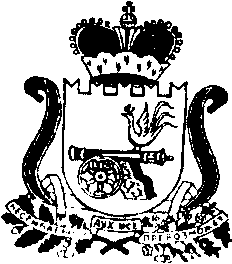 